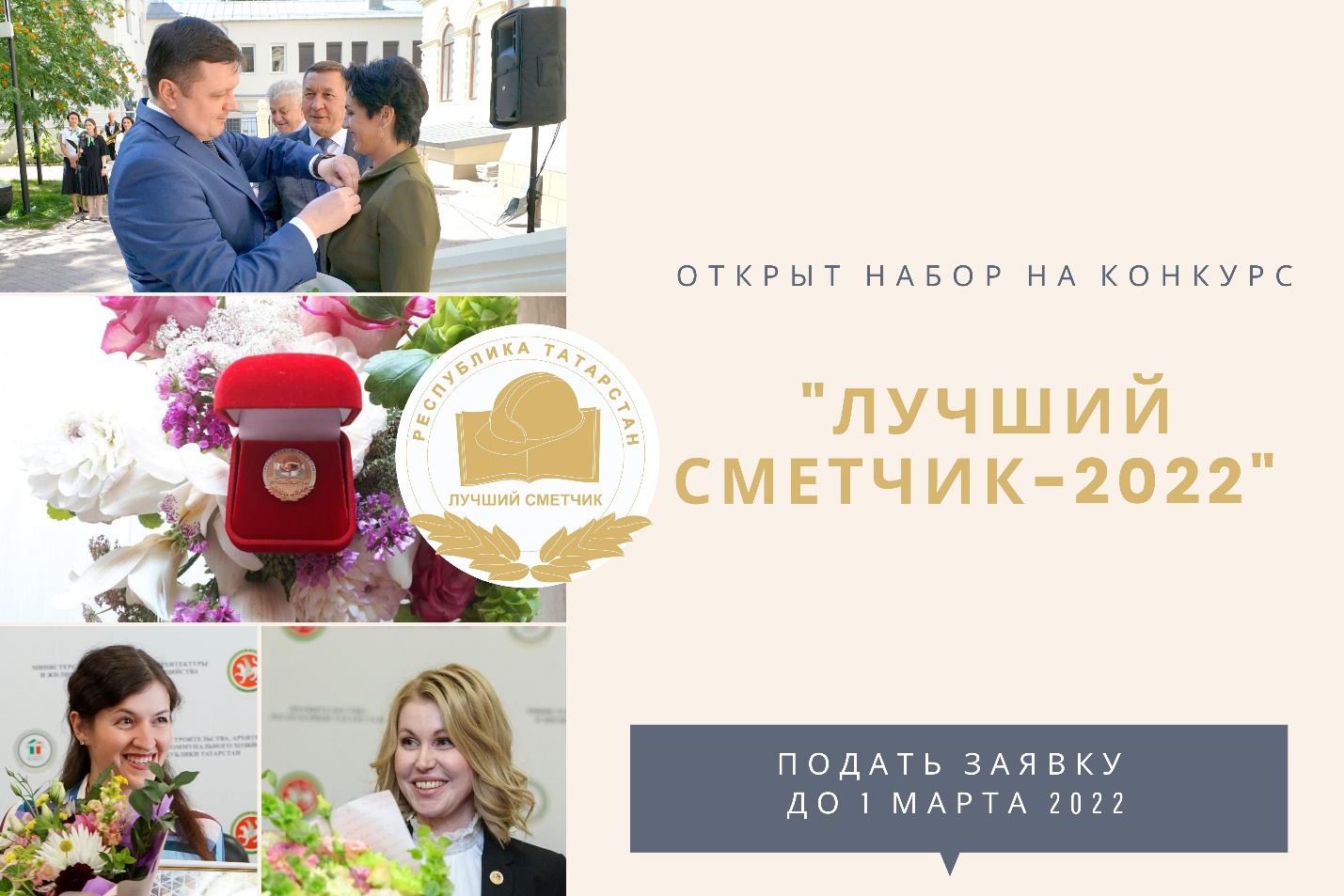 Побороться за звание лучшего может любой практикующий специалист, имеющий знания в области ценообразования и сметного нормирования в строительной отрасли. При этом ограничений по возрасту нет — участвуют как начинающие, так и специалисты с опытом.Профессиональный конкурс сметчиков проводится, начиная с 2014 года. Организаторы конкурса – Министерство строительства, архитектуры и жилищно-коммунального хозяйства Республики Татарстана, ГАУ «Управление государственной экспертизы и ценообразования Республики Татарстан по строительству и архитектуре», Приволжский филиал ФАУ «Главгосэкспертиза России», Союз строителей Республики Татарстан, Казанский государственный архитектурно-строительный университет.За все время в конкурсе приняли участие 260 сметчиков. География участников постоянно растет - Красноярский край, Республики Татарстан, Марий Эл, Чувашия, Удмуртия, Якутия; Тюменская, Саратовская, Ульяновская, Иркутская, Московская, Воронежская, Новосибирская, Ярославская области, города Москва, Байконур и Санкт-Петербург. Победителем 2021 года стал специалист в области ценообразования и сметного нормирования из Братска (Иркутская область).Главные цели и задачи конкурса – выявление лучших профессионалов в области ценообразования и сметного нормирования в строительстве, а также содействие повышению уровня профессиональной подготовки и качества работы специалистов сметного дела.Конкурс проводится онлайн в три этапа. Его финал традиционно приурочен к профессиональному празднику День строителя. Победитель получает фирменный золотой значок, все участники — поощрительные дипломы и подарки.Подробнее с условиями его проведения в 2022 году можно ознакомиться на официальном сайте ГАУ «Управление государственной экспертизы и ценообразования Республики Татарстан по строительству и архитектуре» (gosekspertiza-rt.ru).